РАЗВЛЕЧЕНИЕ    Что растет на грядке?Птицы стаями летят, Грустно: дождь и листопад.Ветер тучи в небе носит,Потому что это … (осень).Осень - славная пора, Любит осень детвора.В огороде – урожай.Все что хочешь собирай!Огурцы и помидоры,Есть морковка и салат,Лук на грядке, перец сладкийИ капусты целый ряд.Осенью созревает урожай. И люди, и звери делают запасы на зиму. Сегодня мы с вами отправимся в путешествие и узнаем, что выросло осенью на огороде.Ну что поедем? Садитесь ребята на машину. Поехали. (дети шагают «топотушками»)На машине ехали, в огород приехали.Трр! Стоп! Разворот! Выходи, народ!Приехали в огород к бабушке-старушке, веселой говорушке. Позовем ее! (зовут). Из домика выходит старушка.Старушка: Здравствуйте гости дорогие! Огород мой посмотреть приехали? Проходите, загадки отгадайте: что у меня в огороде растет. (Загадывает детям загадки, дети отгадывают их)Как на моей грядке     Выросли загадки –     Крепкие, зеленые,     Хороши – соленые.    (огурцы)На этой грядке – желтые загадки.Круглый бок, желтый бок,Растет на грядке колобок.Врос он в землю крепко.Что это?   (репка)А на этой грядке – горькие загадки.Тридцать три  одежки, все без застежки,Кто их раздевает, тот слезы проливает.   (лук)На крайней грядке – длинные загадки.Над землей трава,Под землей – оранжевая голова.На ощупь очень гладкая,На вкус, как сахар, сладкая.   (морковь)(детям). Все загадки отгадали, молодцы!              Сколько разных овощей              Спорят: кто кого важней?(Дети подготовительной группы)Морковь:Вы ответьте мне по чести,В вашей не нуждаюсь лести.Главный овощ я – морковка!В ротик прыгаю я ловко!Содержу я витамин,Очень нужный каротин.Чеснок:Не хвались ты каротином,Я от гриппа и ангины,От простуды, разной хвори,Съешь меня – не будет боли!Свекла:Чесноку не верьте, дети,Самый горький он на свете.Я – свеколка, просто диво,Так румяна и красива!Будешь свеколкой питаться,                    Кровь вся будет                            очищаться.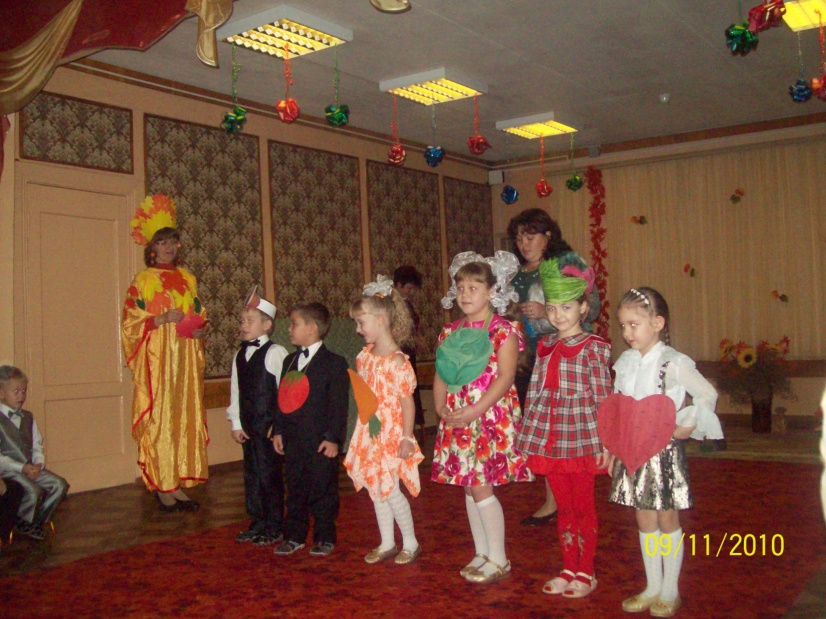 Морковь (презрительно):Очищается вся кровь!Главный овощ я – морковь!Вот и огурец – пострелК нам нежданно подоспел.Огурец:Что? Огурчик вам не нужен?Без него ну что за ужин?Ив рассольник, и в салат,Огуречку каждый рад!Капуста:Я – капуста, всех толщей!Без меня не будет щей.Борщ, салат, и винегретЛюбят кушать на обед.И при том учтите дети,Главный овощ я в диете!Помидор:Вы кончайте глупый спор,Всех главнее – помидор.Раскрасавец хоть куда,Я не овощ – я звезда!- Ребята, так кто же всех главней из овощей?Все овощи важны и нужны. В них много витаминов необходимых для роста и развития детей. Поэтому всех их нужно кушать, чтобы вырасти здоровыми, сильными, красивыми. - Бабушка-старушка, а мы стихи знаем про овощи, сейчас мы тебе их прочтем!По таинственным законам,Не понятным до сих пор,Огурец растет зеленым,Рядом красный помидор,Баклажаны синиеРядом с желтой дынею,А земля черным-черна,А земля для всех одна.                                ( О.Бундур) Что растет на нашей грядке?Огурцы, горошек сладкий,Помидоры и укропДля приправы и для проб.Есть редиска и салат – Наша грядка просто клад!                                 ( Е.Коркина)Старушка: Хорошие стихи, молодцы! В хоровод вставайте, песню запевайте!Дети исполняют песню «Огородная-хороводная» сопровождая пение движениями.Есть у нас огородТам своя морковь растет.Вот такой ширины,Вот такой вышины!Ты морковь, сюда спеши,Ты немного попляши,А потом не зевайИ в корзину полезай.Есть у нас огородТам зеленый лук растет.Вот такой ширины,Вот такой вышины!Ты, лучок, сюда спеши,Ты немного попляши,А потом не зевайИ в корзину полезай.Есть у нас огородИ капуста там растет.Вот такой ширины,Вот такой вышины!Ты, капуста, к нам спеши,Ты немного попляши,А потом не зевайИ в корзину полезай.Есть у нас грузовикОн не мал , не велик.Вот такой ширины,Вот такой вышины!Ты шофер, сюда спеши,Ты немного попляши,А потом не зевайИ в корзину полезай.Описание движений.Куплеты 1,3,5,7. дети идут по кругу и поют. Стоя на месте, разводят руки, а затем поднимают их вверх.Куплеты 2,4,6,8. стоя на месте, негромко хлопают в ладоши. Морковь, Лук, Капуста, Шофер вбегают в круг (каждый на свой куплет), пляшут и возвращаются в хоровод.Старушка: Помогите мне овощи с грядки убрать!(Проводится игра – эстафета «Перевези овощи в тележке»). Старушка: Спасибо ребята, за помощь, за песни стихи. Вот вам подарок осенний – корзина овощей. Спасибо тебе, старушка – веселушка! Поедем дальше!Дети едут в группу. Там они рассматривают овощи в корзинке, которую им подарила старушка. Воспитатель предлагает приготовить из овощей какое-нибудь блюдо. Что необходимо сделать вначале?        (сварить овощи, почистить, порезать).Чтобы приготовить винегрет необходима помощь взрослых. Приглашаем к себе детей подготовительной группы, чтобы они помогли нарезать овощи.Дети подготовительной группы готовят салат, приносят малышам и все вместе пробуют витаминный винегрет. 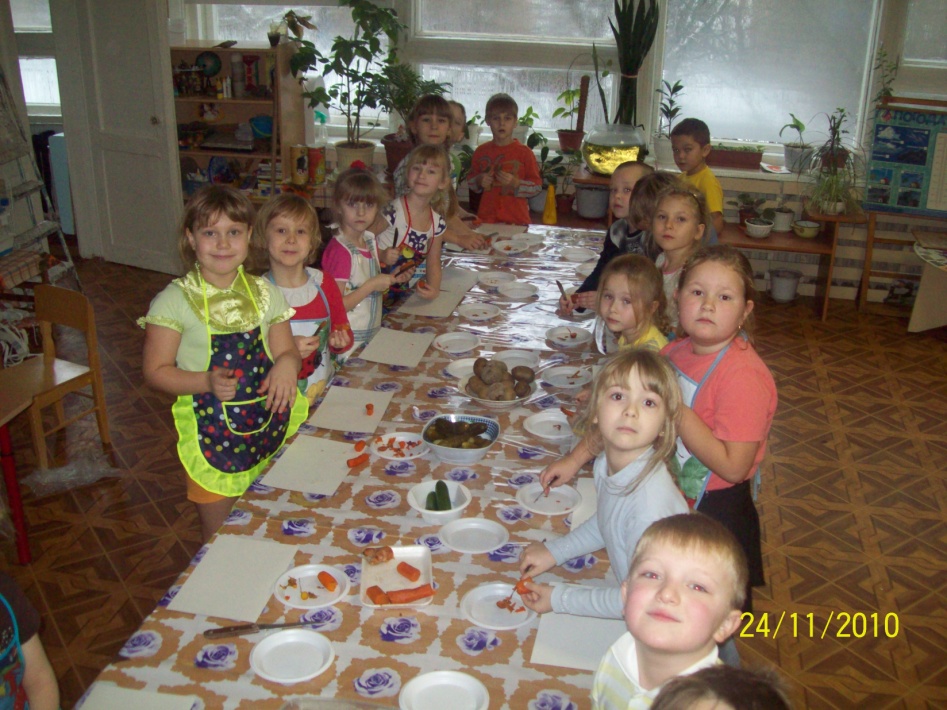 